 gh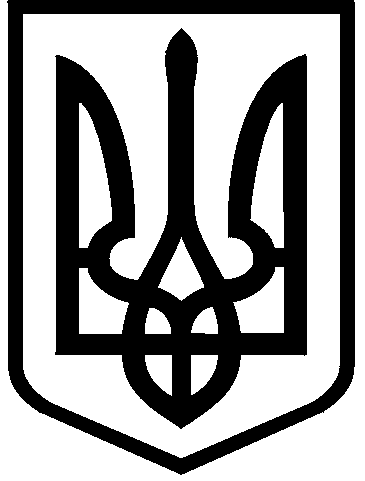 КИЇВСЬКА МІСЬКА РАДАIX СКЛИКАННЯПОСТІЙНА КОМІСІЯ З ПИТАНЬ РЕГЛАМЕНТУ, ДЕПУТАТСЬКОЇ ЕТИКИ ТА ЗАПОБІГАННЯ КОРУПЦІЇ 01044, м. Київ, вул. Хрещатик, 36 к. 1014                                                                            тел./факс: (044) 202-72-3416.09.2021                                                                                                          м. КиївПРОТОКОЛ № 15/17                                           засідання постійної комісіїМісце проведення: Київська міська рада, м. Київ, вул. Хрещатик, 36.Склад комісії 4 депутати Київради.Присутні 4 депутати Київради, члени постійної комісії: Ємець Л.О.	– голова комісії;Нестор В.Р. – перший заступник голови комісії;Зубрицька О.М. – секретар комісії;	Прокопів В.В.– член комісії.Присутні та запрошені:Адамчук А.- представник громадськості;Богатов К.В. – депутат Київради;Бондаренко В.В. – заступник міського голови – секретар Київської міської ради;Вакаренко О. - представник громадськості;Васильчук В.В. – депутат Київради;Васильченко  О. - представник громадськості;Волков С. - представник громадськості;Гмирянська А. - представник громадськості;Дврніков В.М. – перший заступник Директора Департаменту земельних ресурсів виконавчого органу Київради (Київської міської державної адміністрації); Злобіна Л.- представник громадськості;Конопелько М.В. – депутат Київради;Королькова В.С. – голова Київської міської територіальної виборчої комісії;Корольонок С.- представник громадськості;Левченко Ю.В. - представник громадськості;Лисик Г.М. – співробітник Департаменту інформаційно-комунікаційних технологій виконавчого органу Київради (Київської міської державної адміністрації);Моріна А.- представник громадськості;Петренко О.- представник громадськості;Піонтковський К.- представник громадськості;Погребиський М. - представник громадськості;Русін Д.- представник громадськості;Рябенко Т. - представник громадськості;Симороз О. - представник громадськості;Уласик Ю.О. – депутат Київради; Хоменко Д.Ю. – начальник управління секретаріату Київради;Щербань Т.Д. – начальник юридичного управління Департаменту транспортної інфраструктури виконавчого органу Київради (Київської міської державної адміністрації);Яворовський Г.Л. – заступник Директора Департаменту культури виконавчого органу Київради (Київської міської державної адміністрації).Порядок денний1. Проєкт рішення Київради «Про внесення змін до деяких рішень Київської міської ради щодо діяльності громадських приймалень депутатів Київської міської ради (реєстраційний номер секретаріату Київради від 20.08.2021 № 08/231-3134/ПР).(доповідач: Бондаренко В.В.)2. Проєкт рішення Київради «Про питання забезпечення депутатів Київської міської ради посвідченнями та нагрудними знаками» (реєстраційний номер секретаріату Київради від 20.08.2021 № 08/231-3135/ПР).(доповідач: Бондаренко В.В.)3. Проєкт рішення Київради «Про створення Тимчасової контрольної комісії Київської міської ради з аналізу ефективності діяльності комунального підприємства виконавчого органу Київської міської ради (Київської міської державної адміністрації) «Київське інвестиційне агентство» (реєстраційний номер секретаріату Київради від 20.04.2021 № 08/231-1339/ПР).(доповідач: Вітренко А.О.)4.  Проєкт рішення Київради «Про внесення змін до Положення про комплексну систему відеоспостереження міста Києва, затвердженого рішенням Київської міської ради від 05 липня 2018 року № 1195/5259» (реєстраційний номер секретаріату Київради від 14.06.2021 № 08/231-2070/ПР).(доповідач: Половинко О.В.) 5. Проєкт рішення Київради «Про внесення змін до рішення Київської міської ради від 22.01.2015 № 11/876 «Про затвердження Кодексу етики депутата Київської міської ради» (реєстраційний номер секретаріату Київради від 27.05.2021 № 08/231-1758/ПР).(доповідач: Шлапак А.В.)6. Проєкт рішення Київради «Про створення тимчасової контрольної комісії Київської міської ради щодо перевірки фактів можливих порушень та зловживань при розгляді проєкту рішення Київської міської ради «Про поновлення приватному акціонерному товариству «Дарницький комбінат будівельних матеріалів і конструкцій» договору оренди земельних ділянок від 21 березня 2006 року № 66-6-00328 (зі змінами) (598105247)» (Від. 01.04.2021 №08/231-1168/ПР) (реєстраційний номер секретаріату Київради від 22.07.2021 № 08/231-2580/ПР).(доповідач: Уласик Ю.О.)7. Проєкт рішення Київради «Про використання червоно-чорного прапора національно-визвольної боротьби українського народу на території міста Києва» (реєстраційний номер секретаріату Київради від 20.07.2021 № 08/231-2579/ПР).(доповідач: Михайлова А.А.)8. Проєкт рішення Київради «Про затвердження Положення про помічника-консультанта депутата Київської міської ради» (реєстраційний номер секретаріату Київради від 02.07.2021 № 08/231-2291/ПР).(доповідач: Вітренко А.О.)9. Проєкт рішення Київради «Про звернення Київської міської ради до Кнесету Держави Ізраїль щодо визнання Голодомору 1932-1933 років в Україні злочином геноциду Українського народу» (реєстраційний номер секретаріату Київради від 26.07.2021 № 08/231-2735/ПР).(доповідач: Васильчук В.В.)10. Проєкт рішення Київради «Про створення тимчасової контрольної комісії Київської міської ради з питань встановлення межі міста Києва та обговорення спірних питань, що виникають в результаті сусідньої діяльності територій між містом Київ та Київською областю» (реєстраційний номер секретаріату Київради від 30.08.2021 № 08/231-3239/ПР).(доповідач: Конопелько М.В.)11. Про розгляд пропозицій та рекомендацій до проєкту рішення Київської міської ради «Про адміністративну комісію при виконавчому органі Київської міської ради (Київській міській державній адміністрації)».(доповідач: Ємець Л.О.)12. Про розгляд звернення в.о. Директора Департаменту транспортної інфраструктури виконавчого органу Київради (Київської міської державної адміністрації) Д.Рахматулліна від 09.06.2021 № 053-18064 щодо розгляду проєкту розпорядження виконавчого органу Київської міської ради (Київської міської державної адміністрації) «Про внесення змін до Положення про Департамент транспортної інфраструктури виконавчого органу Київської міської ради (Київської міської державної адміністрації)».(доповідач: Кандибор Р.В.)13. Про розгляд звернення Директора Департаменту культури виконавчого органу Київської міської ради (Київської міської державної адміністрації) Я.Барінової від 20.07.2021 № 060-3682 щодо розгляду проєкту розпорядження виконавчого органу Київської міської ради (Київської міської державної адміністрації) «Про внесення змін до Положення про Департамент культури виконавчого органу Київської міської ради (Київської міської державної адміністрації)»(доповідач:Барінова Я.Д.)14. Про розгляд протокольного доручення № 2 головуючого на пленарному засіданні Київради 08.07.2021 щодо правомірності дій голови постійної комісії Київської міської ради з питань екологічної політики Москаля Д.Д. під час засідання постійної комісії Київської міської ради з питань екологічно політики 01.06.2021 стосовно розгляду питання порядку денного «Про розгляд проєкту рішення Київради «Про поновлення приватному акціонерному товариству «Дарницький комбінат будівельних матеріалів і конструкцій» договору оренди земельних ділянок від 21 березня 2006 року № 66-6-00328 (зі змінами) (598105247)» (Від. 01.04.2021 №08/231-1168/ПР) та звернення депутатки Київради Уласиик Ю.О. від 27.04.2021 № 08/279/09/245-63 (вх. від 27.04.2021 № 08/9876) щодо створення скверу на земельній ділянці, яка розташована між вулицею Комбінатною, Є.Меланюка та 5 Садовом провулком у Дніпровському районі м. Києва та звернення мешканців вул. Комбінатної, 25-а, у Дніпровському районі міста Києва від 11.05.2021 № 08/КО-1802».  (доповідач: Ємець Л.О.) 15. Про розгляд протокольного доручення № 9 головуючого на пленарному засіданні Київради 13.05.2021 щодо можливого порушення депутатом Київради Поповим О.П. правил депутатської етики. (доповідач: Ємець Л.О.)16. Про розгляд звернення постійної комісії Київради з питань дотримання законності, правопорядку та зв’язків із правоохоронними органами від 27.05.2021 № 08/291-239 до звернення депутата Київради Кириленка І.І. від 29.04.2021 № 08/10078 стосовно можливого порушення Регламенту Київради при підготовці та прийнятті рішення Київради від 22.04.2021 № 913/954 «Про передачу ТОВАРИСТВУ З ОБМЕЖЕНОЮ ВІДПОВІДАЛЬНІСТЮ «НАУКА-КОМФОРТ» в оренду земельної ділянки для будівництва, обслуговування та експлуатації житлового комплексу з об’єктами соціального та громадського призначення на бульв. Академіка Вернадського, 32 у Святошинському районі міста Києва та внесення змін до договору оренди земельної ділянки від 11 квітня 2005 року № 75-6-00193(518239356)».(доповідач: Ємець Л.О.)17. Про розгляд звернення депутата Київради А. Михайлової від  08.07.2021 № 08/279/09/220-219 щодо можливого порушення  депутатом Київради Кириленком І.І. положень Кодексу етики депутата Київської міської ради.(доповідач: Ємець Л.О.)	18. Про розгляд звернень виконавчої директорки ГО «Інститут законодавчих ідей» Богуславець М.П. від 23.07.2021 № 65 та від 06.08.2021                     № 44 із висновками про результати проведення антикорупційної експертизи проєктів нормативно-правових актів Київської міської ради. (доповідач Ємець Л.О.)	19. Про розгляд звернень громадської організації «За себе», громадської організації «Екопарк Осокорки», громадської організації «Громадський рух «Почайна» та інших від 03.09.2021 № 0309/01, а також громадської організації «Парки Дарниці» від 05.09.2021 щодо пропозицій до складу постійних комісій Київради.(доповідач: Моріна А.)20. РізнеПеред розглядом питань порядку денного Ємець Л.О. запропонував на підставі звернень суб’єктів подання виключити з порядку денного проєкти рішень Київради:- «Про створення Тимчасової контрольної комісії Київської міської ради з аналізу ефективності діяльності комунального підприємства виконавчого органу Київської міської ради (Київської міської державної адміністрації) «Київське інвестиційне агентство» (реєстраційний номер секретаріату Київради від 20.04.2021 № 08/231-1339/ПР);- «Про використання червоно-чорного прапора національно-визвольної боротьби українського народу на території міста Києва» (реєстраційний номер секретаріату Київради від 20.07.2021 № 08/231-2579/ПР).Вирішили: 1. Виключити з порядку денного засідання постійної комісії проєкти рішень Київради:- «Про створення Тимчасової контрольної комісії Київської міської ради з аналізу ефективності діяльності комунального підприємства виконавчого органу Київської міської ради (Київської міської державної адміністрації) «Київське інвестиційне агентство» (реєстраційний номер секретаріату Київради від 20.04.2021 № 08/231-1339/ПР);- «Про використання червоно-чорного прапора національно-визвольної боротьби українського народу на території міста Києва» (реєстраційний номер секретаріату Київради від 20.07.2021 № 08/231-2579/ПР).ГОЛОСУВАЛИ:«за» – 4, «проти» – 0, «утрималось» – 0, «не голосували» – 0.Рішення прийнято.По першому питанню слухали інформацію Бондаренка В.В. щодо проєкту рішення Київської міської ради «Про внесення змін до деяких рішень Київської міської ради щодо діяльності громадських приймалень депутатів Київської міської ради (реєстраційний номер секретаріату Київради від 20.08.2021 № 08/231-3134/ПР).Доповідач повідомив про зміст вказаного проєкту рішення Київради. В обговоренні взяли участь: Ємець Л.О., Нестор В.Р., Зубрицька О.М,   Прокопів В.В. та Бондаренко В.В. Вирішили:Підтримати проєкт рішення Київської міської ради «Про внесення змін до деяких рішень Київської міської ради щодо діяльності громадських приймалень депутатів Київської міської ради (реєстраційний номер секретаріату Київради від 20.08.2021 № 08/231-3134/ПР).ГОЛОСУВАЛИ:«за» – 4, «проти» – 0, «утрималось» – 0, «не голосували» – 0.Рішення прийнято.По другому  питанню слухали інформацію Бондаренка В.В. щодо проєкту рішення Київської міської ради «Про питання забезпечення депутатів Київської міської ради посвідченнями та нагрудними знаками» (реєстраційний номер секретаріату Київради від 20.08.2021 № 08/231-3135/ПР).Доповідач повідомив про зміст вказаного проєкту рішення Київради. В обговоренні взяли участь: Ємець Л.О., Нестор В.Р., Зубрицька О.М,   Прокопів В.В. та Бондаренко В.В. В процесі обговорення секретар постійної комісії Зубрицька О.М. запропонувала в абзаці першому додатку 1 до проєкту рішення Київської міської ради «Про питання забезпечення депутатів Київської міської ради посвідченнями та нагрудними знаками» (реєстраційний номер секретаріату Київради від 20.08.2021 № 08/231-3135/ПР) слова «або пластикову картку» виключити і після слова «кольору» поставити знак «.». Вирішили:Підтримати проєкт рішення Київради «Про питання забезпечення депутатів Київської міської ради посвідченнями та нагрудними знаками» (реєстраційний номер секретаріату Київради від 20.08.2021 № 08/231-3135/ПР) з урахуванням наступної рекомендації: в абзаці першому додатку 1 до проєкту рішення слова «або пластикову картку» виключити і після слова «кольору» поставити знак «.».ГОЛОСУВАЛИ:«за» – 4, «проти» – 0, «утрималось» – 0, «не голосували» – 0.Рішення прийнято.	Проєкт рішення Київради «Про створення Тимчасової контрольної комісії Київської міської ради з аналізу ефективності діяльності комунального підприємства виконавчого органу Київської міської ради (Київської міської державної адміністрації) «Київське інвестиційне агентство» (реєстраційний номер секретаріату Київради від 20.04.2021 № 08/231-1339/ПР) (трете питання порядку денного) було знято при формуванні порядку денного засідання постійної комісії. По четвертому питанню слухали інформацію Лисик Г.М. щодо проєкту рішення Київради «Про внесення змін до Положення про комплексну систему відеоспостереження міста Києва, затвердженого рішенням Київської міської ради від 05 липня 2018 року № 1195/5259» (реєстраційний номер секретаріату Київради від 14.06.2021 № 08/231-2070/ПР).Доповідач повідомила про зміст вказаного проєкту рішення Київради. В обговоренні взяли участь: Ємець Л.О., Нестор В.Р., Зубрицька О.М,   Прокопів В.В. та Лисик Г.М.В процесі обговорення голова постійної комісії Ємець Л.М. запропонував доповнити проєкт рішення новим пунктом 4 такого змісту:«4. Контроль за виконанням цього рішення покласти на постійну комісію Київської міської ради з питань транспорту, зв'язку та реклами.».Доповідач не висловила заперечень щодо такої пропозиції. Крім того, також запропонувала у абзаці третьому пункту 3.2 додатку до проєкту рішення Київради (другий абзац підпункту 8.1.5 пункту 8.1 Положення про комплексну систему відеоспостереження міста Києва) після слова «особам» додати слова «апарату департаментів», далі по тексту. Вирішили:Підтримати проєкт рішення Київради «Про внесення змін до Положення про комплексну систему відеоспостереження міста Києва, затвердженого рішенням Київської міської ради від 05 липня 2018 року № 1195/5259» (реєстраційний номер секретаріату Київради від 14.06.2021 № 08/231-2070/ПР) з урахуванням наступних рекомендацій: - доповнити проєкт рішення новим пунктом 4 такого змісту:«4. Контроль за виконанням цього рішення покласти на постійну комісію Київської міської ради з питань транспорту, зв'язку та реклами.».У абзаці третьому пункту 3.2 додатку до проєкту рішення Київради (другий абзац підпункту 8.1.5 пункту 8.1 Положення про комплексну систему відеоспостереження міста Києва) після слова «особам» додати слова «апарату департаментів».ГОЛОСУВАЛИ:«за» – 4, «проти» – 0, «утрималось» – 0, «не голосували» – 0.Рішення прийнято.По п’ятому питанню слухали інформацію Ємця Л.О. щодо проєкту рішення Київради «Про внесення змін до рішення Київської міської ради від 22.01.2015 № 11/876 «Про затвердження Кодексу етики депутата Київської міської ради» (реєстраційний номер секретаріату Київради від 27.05.2021 № 08/231-1758/ПР).У зв’язку із відсутністю доповідача по проєкту рішення голова постійної комісії запропонував перенести його розгляд на інше засідання постійної комісії. Вирішили:Перенести розгляд проєкту рішення Київради «Про внесення змін до рішення Київської міської ради від 22.01.2015 № 11/876 «Про затвердження Кодексу етики депутата Київської міської ради» (реєстраційний номер секретаріату Київради від 27.05.2021 № 08/231-1758/ПР) на інше засідання постійної комісії. ГОЛОСУВАЛИ:«за» – 4, «проти» – 0, «утрималось» – 0, «не голосували» – 0.Рішення прийнято.По шостому питанню слухали інформацію Уласик Ю.О. щодо проєкту рішення Київради «Про створення тимчасової контрольної комісії Київської міської ради щодо перевірки фактів можливих порушень та зловживань при розгляді проєкту рішення Київської міської ради «Про поновлення приватному акціонерному товариству «Дарницький комбінат будівельних матеріалів і конструкцій» договору оренди земельних ділянок від 21 березня 2006 року № 66-6-00328 (зі змінами) (598105247)» (Від. 01.04.2021 №08/231-1168/ПР) (реєстраційний номер секретаріату Київради від 22.07.2021 № 08/231-2580/ПР)».Доповідач повідомила про зміст вказаного проєкту рішення Київради. В обговоренні взяли участь: Ємець Л.О., Нестор В.Р., Зубрицька О.М   та Уласик Ю.О. Вирішили:Підтримати проєкт рішення Київради «Про створення тимчасової контрольної комісії Київської міської ради щодо перевірки фактів можливих порушень та зловживань при розгляді проєкту рішення Київської міської ради «Про поновлення приватному акціонерному товариству «Дарницький комбінат будівельних матеріалів і конструкцій» договору оренди земельних ділянок від 21 березня 2006 року № 66-6-00328 (зі змінами) (598105247)» (Від. 01.04.2021 №08/231-1168/ПР) (реєстраційний номер секретаріату Київради від 22.07.2021 № 08/231-2580/ПР).ГОЛОСУВАЛИ:«за» – 3, «проти» – 0, «утрималось» – 0, «не голосували» – 1.Рішення прийнято.Проєкт рішення Київради «Про використання червоно-чорного прапора національно-визвольної боротьби українського народу на території міста Києва» (реєстраційний номер секретаріату Київради від 20.07.2021 № 08/231-2579/ПР)  (сьоме питання порядку денного) було знято при формуванні порядку денного засідання постійної комісії.По восьмому питанню слухали інформацію Ільїчова А.І. щодо проєкту рішення Київради «Про затвердження Положення про помічника-консультанта депутата Київської міської ради» (реєстраційний номер секретаріату Київради від 02.07.2021 № 08/231-2291/ПР).Доповідач повідомив про зміст вказаного проєкту рішення Київради. В обговоренні взяли участь: Ємець Л.О., Нестор В.Р., Зубрицька О.М.  та Ільїчов А.І.Під час обговорення голова постійної комісії Ємець Л.О. зазначив, що відповідно до преамбули зазначеного проєкту рішення його метою є «підвищення статусу депутата місцевої ради, вдосконалення його можливостей щодо захисту інтересів виборців..». Для вирішення зазначеної мети суб’єкт подання проєкту рішення пропонує викласти в новій редакції Положення про помічника – консультанта депутата Київради, в якому розширити права та повноваження помічників-консультантів депутатів Київради. Голова постійної комісії  зазначив, що погоджується з актуальністю мети зазначеного проєкту рішення Київради, разом з тим звернув увагу на те, що норми поданого проєкту рішення не в повній мірі відповідають вимогам законодавства, а саме: 1. Деякі положення проєкту рішення не враховують вимоги Закону України «Про статус депутатів місцевих рад».Частиною п’ятою статті 29-1 «Помічники-консультанти депутата місцевої ради» Закону України «Про статус депутатів місцевих рад» визначений перелік прав помічників-консультантів депутатів місцевих рад. Зазначений перелік є вичерпним. Разом з тим, пунктом 3 запропонованого проєкту рішення пропонується встановити ряд додаткових повноважень для помічників – консультантів депутатів Київради, не передбачених відповідним Законом (підпункти:  3.1.4, 3.1.7, 3.1.9, 3.2.2., 3.2.3., 3.2.7., 3.3.1., 3.3.2., 3.3.4 пункту 3).У зв’язку з цим  підпункти: 3.1.4, 3.1.7, 3.1.9, 3.2.2., 3.2.3., 3.2.7., 3.3.1., 3.3.2., 3.3.4. пункту 3 Положення про помічника – консультанта депутата Київради слід виключити.2. Низка положень проєкту рішення викладено без належної юридичної визначеності, яка є складовою принципу верховенства права (стаття 8 Конституції України), на необхідність дотримання якого неодноразово звертав увагу у своїх рішеннях Конституційний Суд України (зокрема, в рішеннях від   20 грудня 2017 року №2-рп/2017, від 27 лютого 2018 року №1-рп/2018 та інших). Це стосується, зокрема, тих положень проєкту рішення, в яких текст правових норм викладено незрозуміло, без належної чіткості, що потенційно може створити ґрунт для неоднакового їх застосування та необхідності роз’яснення змісту їх положень, наприклад:- пункт 2.4.7. містить положення щодо вчиненням помічником – консультантом депутата Київради «аморального вчинку», проте зміст зазначеного терміну у проєкті не визначено;- відсутній механізм реалізації норми. визначеної у пункті 2.4.9.  У зв’язку із цим її доцільно викласти її в такій редакції: «Притягнення до відповідальності за корупційне правопорушення. У разі настання такого випадку помічник-консультант депутата Київради підлягає звільненню з посади у семиденний строк з дня отримання Київською міською радою копії відповідного судового рішення, яке набрало законної сили».- у пункті 3.1.2 необхідно уточнити інформацію щодо електронної пошти (офіційна пошта депутата Київради, інша пошта тощо), на яку повинна надсилатися інформація, передбачена зазначеним пунктом.- пункт 4.1.2 передбачає направлення помічником – консультантом депутата Київради «електронних копій депутатських документів для збереження їх в раді та їх оприлюднення на веб-сайті ради». Проте, не уточнено, які саме документи пропонується направляти до секретаріату Київради для розміщення на офіційному веб-сайті Київради. 3. У цілому текст проєкту рішення потребує суттєвого редакційного доопрацювання, в тому числі з урахуванням вимог нормопроєктувальної  техніки. Голова постійної комісії також повідомив, що зазначений проєкт рішення отримав негативний висновок (містить корупціогенні фактори) аналітичного центру «Інститут законодавчих ідей», що надійшов на розгляд Київради листом від 23.06.2021 № 65 (вх. від 29.07.2021 № 27690).Секретар постійної комісії Зубрицька О.М. зазначила, що також погоджується з необхідністю удосконалення правового регулювання статусу помічників-консультантів депутатів Київради, разом з тим звертає увагу суб’єкта подання зазначеного проєкту рішення та його розробників на те, що депутат місцевої ради реалізує свої повноваження на підставі представницького мандату, а тому такі повноваження (права і обов’язки) не можуть бути ним делеговані іншій особі, навіть з легітимною метою. Вирішили:1. Відхилити проєкт рішення Київради «Про затвердження Положення про помічника-консультанта депутата Київської міської ради» (реєстраційний номер секретаріату Київради від 02.07.2021 № 08/231-2291/ПР) з урахуванням зауважень, висловлених на засіданні постійної комісії. 2. Направити депутату Київської міської ради Вітренку А.О. витяг з протоколу засідання комісії з відповідним супровідним листом та висновок, підготовлений аналітичним центром «Інститут законодавчих ідей».3. Направити голові постійної комісії Київради з питань місцевого самоврядування, регіональних та міжнародних зв’язків Ярмоленко Ю.О. витяг з протоколу засідання комісії з відповідним супровідним листом.ГОЛОСУВАЛИ:«за» – 3, «проти» – 0, «утрималось» – 0, «не голосували» – 1.Рішення прийнято.По дев’ятому питанню слухали інформацію Васильчука В.В. щодо проєкту рішення Київради «Про звернення Київської міської ради до Кнесету Держави Ізраїль щодо визнання Голодомору 1932-1933 років в Україні злочином геноциду Українського народу» (реєстраційний номер секретаріату Київради від 26.07.2021 № 08/231-2735/ПР).Доповідач повідомив про зміст вказаного проєкту рішення Київради. В обговоренні взяли участь: Ємець Л.О., Нестор В.Р., Зубрицька О.М.   та Васильчук В.В. Вирішили:Підтримати проєкт рішення Київради «Про звернення Київської міської ради до Кнесету Держави Ізраїль щодо визнання Голодомору 1932-1933 років в Україні злочином геноциду Українського народу» (реєстраційний номер секретаріату Київради від 26.07.2021 № 08/231-2735/ПР).ГОЛОСУВАЛИ:«за» – 3, «проти» – 0, «утрималось» – 0, «не голосували» – 1.Рішення прийнято.По десятому питанню слухали інформацію Конопелька М.В. щодо проєкту рішення Київради «Про створення тимчасової контрольної комісії Київської міської ради з питань встановлення межі міста Києва та обговорення спірних питань, що виникають в результаті сусідньої діяльності територій між містом Київ та Київською областю» (реєстраційний номер секретаріату Київради від 30.08.2021 № 08/231-3239/ПР).Доповідач повідомив про зміст вказаного проєкту рішення Київради. В обговоренні взяли участь: Ємець Л.О., Нестор В.Р., Зубрицька О.М.   та Конопелько М.В. Під час обговорення голова постійної комісії зазначив, що погоджується з актуальністю питання встановлення межі міста Києва, разом з тим, поданий проєкт рішення не в повній мірі відповідає вимогам законодавства та Регламенту Київської міської ради. Зокрема, кількісний склад тимчасової контрольної комісії потребує приведення у відповідність до статті 28 Закону України «Про статус депутатів місцевих рад» в частині забезпечення прав депутатських фракцій на пропорційне представництво в тимчасових комісіях ради.Завдання тимчасової контрольної комісії (пункт 3 проєкту рішення) повинні містити конкретні предмети контрольної діяльності.Пункт 7 зазначеного проєкту рішення потребує приведення у відповідність до приписів статті 5 Положення про постійні комісії Київради та передбачати, що контроль за виконанням цього рішення покладається на постійну комісію Київської міської ради з питань регламенту, депутатської етики та запобігання корупції.Суб’єкт подання проєкту рішення погодився з висловленими рекомендаціями та запропонував перенести розгляд зазначеного проєкту рішення на наступне засідання постійної комісії з метою його доопрацювання.  Вирішили:Перенести розгляд проєкту рішення Київради «Про створення тимчасової контрольної комісії Київської міської ради з питань встановлення межі міста Києва та обговорення спірних питань, що виникають в результаті сусідньої діяльності територій між містом Київ та Київською областю» (реєстраційний номер секретаріату Київради від 30.08.2021 № 08/231-3239/ПР) на наступне засідання постійної комісії. ГОЛОСУВАЛИ:«за» – 3, «проти» – 0, «утрималось» – 0, «не голосували» – 1.Рішення прийнято.По одинадцятому питанню слухали інформацію Ємця Л.О. про розгляд пропозицій та рекомендацій до проєкту рішення Київської міської ради «Про адміністративну комісію при виконавчому органі Київської міської ради (Київській міській державній адміністрації)».Доповідач зазначив, що постійна комісія Київради з питань регламенту, депутатської етики та запобігання корупції на своєму засіданні 09.03.2021 (протокол постійної комісії № 3/5) ухвалила рішення щодо підтримки з рекомендаціями проєкту рішення Київради «Про адміністративну комісію при виконавчому органі Київської міської ради (Київській міській державній адміністрації)».На розгляд постійної комісії надійшли рекомендації постійної комісії Київської міської ради з питань дотримання законності, правопорядку та зв’язків з правоохоронними органами (протокол відповідної комісії від 29.03.2021                               № 3/4), згідно яких контроль за виконанням рішення Київської міської ради «Про адміністративну комісію при виконавчому органі Київської міської ради (Київській міській державній адміністрації)» пропонується покласти на постійну комісію Київської міської ради з питань дотримання законності, правопорядку та зв’язків з правоохоронними органами.Також до постійної комісії надійшло звернення начальника управління забезпечення діяльності адміністративної комісії при виконавчому органі Київської міської ради (Київській міській державній адміністрації)                 Вадзинської О.О. від 07.09.2021 № 09/033-836, яким пропонується уточнити посади осіб, яких пропонується обрати до складу комісії, а саме:-	Олійник Віра Дмитрівна – начальник управління з питань запобігання та виявлення корупції секретаріату Київської міської ради;-	Прилипко Юрій Михайлович – головний спеціаліст відділу особистого прийому громадян управління з питань звернень громадян апарату виконавчого органу Київської міської ради (Київської міської державної адміністрації).Вирішили:1. Скасувати рішення постійної комісії Київради з питань регламенту, депутатської етики та запобігання корупції, ухвалене на засіданні комісії від 09.03.2021 (протокол постійної комісії № 3/5) щодо підтримки з рекомендаціями проєкту рішення Київради «Про адміністративну комісію при виконавчому органі Київської міської ради (Київській міській державній адміністрації)».2. Підтримати проєкт рішення Київської міської ради «Про адміністративну комісію при виконавчому органі Київської міської ради (Київській міській державній адміністрації)» (реєстраційний номер секретаріату Київради від 23.02.2021 № 08/231-820/ПР) з урахуванням наступних рекомендацій: - обрати до складу адміністративної комісії при виконавчому органі Київської міської ради (Київській міській державній адміністрації) депутата Київради Грушка Віктора Валентиновича;- у складі адміністративної комісії при виконавчому органі Київської міської ради (Київській міській державній адміністрації):позицію «Олійник Віра Дмитрівна - заступник начальника управління з питань запобігання та виявлення корупції  апарату виконавчого органу Київської міської ради (Київської міської державної адміністрації)» замінити позицією «Олійник Віра Дмитрівна – начальник управління з питань запобігання та виявлення корупції секретаріату Київської міської ради»;позицію «Прилипко Юрій Михайлович - провідний інспектор відділу особистого прийому громадян управління з питань звернень громадян апарату виконавчого органу Київської міської ради (Київської міської державної адміністрації)» замінити позицією «Прилипко Юрій Михайлович – головний спеціаліст відділу особистого прийому громадян управління з питань звернень громадян апарату виконавчого органу Київської міської ради (Київської міської державної адміністрації)»;- пункт 5 проєкту рішення викласти в такій редакції «5. Контроль за виконанням цього рішення покласти на постійну комісію Київської міської ради з питань дотримання законності, правопорядку та зв’язків з правоохоронними органами та постійну комісію Київської міської ради з питань регламенту, депутатської етики та запобігання корупції».ГОЛОСУВАЛИ:«за» – 3, «проти» – 0, «утрималось» – 0, «не голосували» – 1.Рішення прийнято.По дванадцятому питанню слухали інформацію Щербань Т.Д. щодо розгляду звернення в.о. Директора Департаменту транспортної інфраструктури виконавчого органу Київради (Київської міської державної адміністрації) Д.Рахматулліна від 09.06.2021 № 053-18064 стосовно проєкту розпорядження виконавчого органу Київської міської ради (Київської міської державної адміністрації) «Про внесення змін до Положення про Департамент транспортної інфраструктури виконавчого органу Київської міської ради (Київської міської державної адміністрації)».Доповідач повідомила про зміст вказаного проєкту розпорядження та зазначила, що метою його прийняття є приведення діючого Положення про Департамент транспортної інфраструктури виконавчого органу Київради (Київської міської державної адміністрації) у відповідність до вимог законодавства України, шляхом викладення його в новій редакції.В обговоренні взяли участь: Ємець Л.О., Нестор В.Р. та Зубрицька О.М. Вирішили:1. Погодити проєкт розпорядження КМДА «Про внесення змін до Положення про Департамент транспортної інфраструктури виконавчого органу Київської міської ради (Київської міської державної адміністрації)».2. Направити Директору Департаменту транспортної інфраструктури виконавчого органу Київради (Київської міської державної адміністрації) витяг з протоколу засідання комісії з відповідним супровідним листом.ГОЛОСУВАЛИ«за» – 3, «проти» – 0, «утрималось» – 0, «не голосували» – 1.Рішення прийнято.По тринадцятому питанню слухали інформацію Яворовськго Г.Л. щодо  звернення Директора Департаменту культури виконавчого органу Київської міської ради (Київської міської державної адміністрації) Я.Барінової від 20.07.2021 № 060-3682 стосовно проєкту розпорядження виконавчого органу Київської міської ради (Київської міської державної адміністрації) «Про внесення змін до Положення про Департамент культури виконавчого органу Київської міської ради (Київської міської державної адміністрації)»Доповідач повідомила про зміст вказаного проєкту розпорядження та зазначила, що метою його прийняття є приведення діючого Положення про Департамент культури виконавчого органу Київської міської ради (Київської міської державної адміністрації) у відповідність до вимог законодавства України, шляхом викладення його в новій редакції.В обговоренні взяли участь: Ємець Л.О., Нестор В.Р. та Зубрицька О.М. Вирішили:1. Погодити проєкт розпорядження КМДА «Про внесення змін до Положення про Департамент культури виконавчого органу Київської міської ради (Київської міської державної адміністрації)».2. Направити Директору Департаменту культури виконавчого органу Київської міської ради (Київської міської державної адміністрації) витяг з протоколу засідання комісії з відповідним супровідним листом.ГОЛОСУВАЛИ«за» – 3, «проти» – 0, «утрималось» – 0, «не голосували» – 1.Рішення прийнято.По чотирнадцятому питанню слухали інформацію Ємця Л.О. щодо  протокольного доручення № 2 головуючого на пленарному засіданні Київради 08.07.2021 стостовно правомірності дій голови постійної комісії Київської міської ради з питань екологічної політики Москаля Д.Д. під час засідання постійної комісії Київської міської ради з питань екологічно політики 01.06.2021 стосовно розгляду питання порядку денного «Про розгляд проєкту рішення Київради «Про поновлення приватному акціонерному товариству «Дарницький комбінат будівельних матеріалів і конструкцій» договору оренди земельних ділянок від 21 березня 2006 року № 66-6-00328 (зі змінами) (598105247)» (Від. 01.04.2021 №08/231-1168/ПР) та звернення депутатки Київради Уласиик Ю.О. від 27.04.2021 № 08/279/09/245-63 (вх. від 27.04.2021 № 08/9876) щодо створення скверу на земельній ділянці, яка розташована між вулицею Комбінатною, Є.Меланюка та 5 Садовом провулком у Дніпровському районі м. Києва та звернення мешканців вул. Комбінатної, 25-а, у Дніпровському районі міста Києва від 11.05.2021 № 08/КО-1802».Доповідач повідомив, що на пленарному засіданні Київської міські ради 08.07.2021 депутат Київської міські ради Уласиик Ю.О. у своєму виступі зазначила, що, на її думку, постійна комісія Київради з питань екологічної політики Київради в порушення вимог Регламенту Київської міської ради не розглянула належним чином на своєму засіданні 01.06.2021 проєкт рішення Київради ««Про розгляд проєкту рішення Київради «Про поновлення приватному акціонерному товариству «Дарницький комбінат будівельних матеріалів і конструкцій» договору оренди земельних ділянок від 21 березня 2006 року № 66-6-00328 (зі змінами) (598105247)» (Від. 01.04.2021 №08/231-1168/ПР)». Депутат Київської міської ради Уласиик Ю.О. також звернула увагу, що постійна комісія Київради з питань екологічної політики Київради в порушення вимог Закону України «Про звернення громадян» та інших нормативно-правових актів не розглянула звернення громадян, адресоване голові цієї постійної комісії, з порушеного питання, а також не залучала громадян при розгляді зазначеного проєкту рішення.Голова постійної комісії повідомив, що постійна комісія з питань екологічної політики листом від 06.08.2021  № 08/288-343вих   проінформувала про результати  розгляду цією комісією на своєму засіданні проєкту рішення Київради за реєстраційним номером 08/231-1168/ПР від 01.04.2021, проте порушене у протокольному дорученні питання потребує належного обговорення на засіданні постійної комісії за безпосередньою  участю голови постійної комісії Київської міської ради з питань екологічної політики Москаля Д.Д., який у встановленому порядку був запрошений на відповідне засідання постійної комісії, проте не бере в ньому участі. Вирішили:1. Перенести розгляд протокольного доручення № 2 головуючого на пленарному засіданні Київради 08.07.2021 стосовно правомірності дій голови постійної комісії Київської міської ради з питань екологічної політики                 Москаля Д.Д. під час засідання постійної комісії Київської міської ради з питань екологічно політики 01.06.2021 стосовно розгляду питання порядку денного «Про розгляд проєкту рішення Київради «Про поновлення приватному акціонерному товариству «Дарницький комбінат будівельних матеріалів і конструкцій» договору оренди земельних ділянок від 21 березня 2006 року № 66-6-00328 (зі змінами) (598105247)» (Від. 01.04.2021 №08/231-1168/ПР) та звернення депутатки Київради Уласиик Ю.О. від 27.04.2021 № 08/279/09/245-63 (вх. від 27.04.2021 № 08/9876) щодо створення скверу на земельній ділянці, яка розташована між вулицею Комбінатною, Є.Меланюка та 5 Садовом провулком у Дніпровському районі м. Києва та звернення мешканців вул. Комбінатної, 25-а, у Дніпровському районі міста Києва від 11.05.2021 № 08/КО-1802» на інше засідання постійної комісії з повторним запрошенням на нього голови постійної комісії Київської міської ради з питань екологічної політики Москаля Д.Д.2. Направити витяг з протоколу засідання постійної комісії з відповідним супровідним листом голові постійної комісії Київської міської ради з питань екологічної політики Москалю Д.Д.3. Направити витяг з протоколу засідання постійної комісії з відповідним супровідним листом заступнику міського голови – секретарю Київради Бондаренку В.В.ГОЛОСУВАЛИ:«за» – 3, «проти» – 0, «утрималось» – 0, «не голосували» – 1.Рішення прийнято.По п’ятнадцятому питанню слухали Ємця Л.О. щодо протокольного доручення № 9 головуючого на пленарному засіданні Київради 13.05.2021 щодо можливого порушення депутатом Київради Поповим О.П. правил депутатської етики. Доповідач зазначив, що відповідно до стенограми пленарного засідання Київської міської ради 13.05.2021 під час обговорення питання порядку денного пленарного засідання депутат Київської міської ради Попов О.П. зазначив: «Шановні колеги! Я просто хочу прокоментувати, чому стоїть питання сьогодні  в цьому залі відносно підвищення тарифів на проїзд. У структурі тарифу на проїзд, особливо електричного транспорту, безумовно, відіграє роль вартість електроенергії. Так от, останніми роками ця вартість постійно зростає. І в цьому не вина транспортників, в цьому не вина місцевих керівників, і нас, депутатів, в цьому вина нашого Уряду. Вибачте за такий вислів, я хотів сказати "дебільного Уряду", який в даний час, коли немає коштів, коли зростають борги за комунальні послуги, знову планує підвищувати ціни на природний газ, електричну енергію».Згодом, депутат Київської міської ради Вітренко Андрій Олександрович у своєму виступі звернувся до голови постійної комісії Київради з питань регламенту, депутатської етики та запобігання корупції з проханням «я прошу дати вам, як голові регламентної комісії, оцінку дій Олександра Павловича Попова. Звертаю увагу, що я знаходжусь на позиції заступника Міністра освіти і науки України. І тільки що Олександр Павлович, з усією повагою до нього, назвав мене дебілом. Дякую!». На зазначене звернення головуючим на пленарному засіданні було надане протокольне доручення постійній комісії Київської міської ради з питань регламенту, депутатської етики та запобігання корупції з проханням розглянути питання щодо дотримання депутатської етики депутатом Київради                      Поповим О.П. під час його виступу на пленарному засіданні Київради. Голова постійної комісії проінформував членів комісії та присутніх, що постійна комісія листом від 28.05.2021 № 08/295-86 звернулась до депутата Київської міської ради Попова О.П. з проханням надати пояснення щодо його виступу на пленарному засіданні Київради. Проте, станом на 15.09.2021 відповідь до постійної комісії не надійшла.В обговоренні взяли участь: Ємець Л.О., Нестор В.Р. та Зубрицька О.М.  Під час обговорення голова постійної комісії запропонував перенести розгляд зазначеного питання на інше засідання постійної комісії та повторно звернутися до депутата Київської міської ради Попова О.П. з проханням надати пояснення щодо його виступу на пленарному засіданні Київради 13.05.2021.Вирішили:1. Перенести розгляд протокольного доручення № 9 головуючого на пленарному засіданні Київради 13.05.2021 щодо можливого порушення депутатом Київради Поповим О.П. правил депутатської етики на інше засідання постійної комісії. 2. Направити витяг з протоколу засідання постійної комісії з відповідним супровідним листом депутату Київради Попову О.П.3. Направити витяг з протоколу засідання постійної комісії з відповідним супровідним листом заступнику міського голови – секретарю Київради Бондаренку В.В.ГОЛОСУВАЛИ:«за» – 3, «проти» – 0, «утрималось» – 0, «не голосували» – 1.Рішення прийнято.По шістнадцятому питанню слухали інформацію Ємця Л.О. щодо звернення постійної комісії Київради з питань дотримання законності, правопорядку та зв’язків із правоохоронними органами від 27.05.2021 № 08/291-239 до звернення депутата Київради Кириленка І.І. від 29.04.2021 № 08/10078 стосовно можливого порушення Регламенту Київради при підготовці та прийнятті рішення Київради від 22.04.2021 № 913/954 «Про передачу ТОВАРИСТВУ З ОБМЕЖЕНОЮ ВІДПОВІДАЛЬНІСТЮ «НАУКА-КОМФОРТ» в оренду земельної ділянки для будівництва, обслуговування та експлуатації житлового комплексу з об’єктами соціального та громадського призначення на бульв. Академіка Вернадського, 32 у Святошинському районі міста Києва та внесення змін до договору оренди земельної ділянки від 11 квітня 2005 року № 75-6-00193(518239356)».Доповідач повідомив про зміст зазначеного звернення а також зазначив, що, враховуючи відсутність у зверненні депутата Київради Кириленка І.І. від 29.04.2021 № 08/10078 інформації про конкретні порушення Регламенту Київської міської ради, які, на його думку, мали місце при підготовці та прийнятті зазначеного рішення Київради, постійна комісія листом від 03.06.2021 № 08/295-91 звернулась до депутата Київської міської ради Кириленка І.І. з проханням надати таку інформацію. Проте, станом на 15.09.2021 відповідь до постійної комісії не надійшла.В обговоренні взяли участь: Ємець Л.О., Нестор В.Р. та Зубрицька О.М.  Під час обговорення голова постійної комісії Ємець Л.О. запропонував перенести розгляд зазначеного питання на інше засідання постійної комісії та повторно звернутися до депутата Київської міської ради Кириленка І.І. з проханням надати інформацію про конкретні порушення Регламенту Київської міської ради, які, на його думку, мали місце при підготовці та прийнятті зазначеного рішення Київради.Вирішили:1. Перенести розгляд звернення постійної комісії Київради з питань дотримання законності, правопорядку та зв’язків із правоохоронними органами від 27.05.2021 № 08/291-239 до звернення депутата Київради Кириленка І.І. від 29.04.2021 № 08/10078 стосовно можливого порушення Регламенту Київради при підготовці та прийнятті рішення Київради від 22.04.2021 № 913/954 «Про передачу ТОВАРИСТВУ З ОБМЕЖЕНОЮ ВІДПОВІДАЛЬНІСТЮ «НАУКА-КОМФОРТ» в оренду земельної ділянки для будівництва, обслуговування та експлуатації житлового комплексу з об’єктами соціального та громадського призначення на бульв. Академіка Вернадського, 32 у Святошинському районі міста Києва та внесення змін до договору оренди земельної ділянки від 11 квітня 2005 року № 75-6-00193(518239356)» на інше засідання постійної комісії. 2. Направити витяг з протоколу засідання постійної комісії з відповідним супровідним листом депутату Київради Кириленку І.І.ГОЛОСУВАЛИ:«за» – 3, «проти» – 0, «утрималось» – 0, «не голосували» – 1.Рішення прийнято.По сімнадцятому питанню слухали інформацію Ємця Л.О. про розгляд звернення депутата Київради А. Михайлової від  08.07.2021 № 08/279/09/220-219 щодо можливого порушення депутатом Київради Кириленком І.І. положень Кодексу етики депутата Київської міської ради.Доповідач зазначив, що на пленарному засіданні Київської міської ради 8 липня 2021 року під час обговорення ініціативи депутата Київради А.Михайлової про включення до порядку денного відповідного пленарного засідання розгляду проєкту рішення «Про демонтаж пам'ятного знака на честь дружби міст Києва та Москви, який знаходиться в Голосіївському районі на Маршала Якубовського» депутат Київради  Кириленко І.І. зазначив:«Шановні депутати і шановні присутні, секретар та мер!Я не розумію, в чому полягає невідкладність внесення цього питання щодо демонтажу. Про це... Що це за обгрунтування так званої винятковості та невідкладності? Читаю погодження процедури списання з балансу і таке інше. Це називається натягнути сову на глобус. А простіше кажучи, це маніпуляція, щоб обгрунтувати таку так звану необхідність.Володимир Володимирович! Від представника партії "Голос" 1994 року народження, якому було аж неповних сім років, коли встановлювали цей знак. Тобто від представника партії, в якій лідер цієї партії (маю на увазі Кіру Рудик) вважає, що істинний патріот України повинен мати виключно два паспорти: український та американський, це я ще можу якось зрозуміти. ….».	До постійної комісії Київради з питань регламенту, депутатської етики та запобігання корупції надійшло звернення депутата Київради А.Михайлової від 08.07.2021 № 08/279/09/220-219, в якому заявниця зазначає, що вважає висловлені депутатом Київради Кириленком І.І. слова на її адресу «дискримінацію за віковою ознакою (ейджизм)», також заявниця зазначає, що  «він продемонстрував скептичне та зневажливе ставлення щодо моєї компетентності у питанні демонтажу пам’ятного знаку на честь дружби міста Києва зі столицею держави-агресора, посилаючись на мій вік і рік народження. Ці слова були спрямовані на приниження мене як депутата Київради, спробу продемонструвати мою неспроможність виконувати депутатські функції з огляду на молодий вік. Окрім того, у тому ж виступі депутат Кириленко висловив закиди на адресу Політичної Партії «ГОЛОС», стверджуючи, що позиція нашої фракції полягає в прирівнюванні патріотизму до наявності подвійного громадянства. Мене було згадано в цьому ж контексті. Ці слова розцінюю як наклеп, адже ані я, ані фракція «ГОЛОС» не поділяють подібних поглядів і не давали підстав робити такі висновки, що не завадило пану Кириленку озвучити це в своїй промові. Такі висловлювання і поведінка є неприпустимими у представницькому органі територіальної громади міста Києва – столиці європейської держави». У зв’язку із цим, заявниця просить постійну комісію надати оцінку вчиненим діям депутата Київради Кириленка І.І. та застосувати до нього заходи впливу, передбачені Регламентом Київради та Кодексом етики депутата Київської міської ради.В обговоренні взяли участь: Ємець Л.О., Нестор В.Р. та Зубрицька О.М.  Під час обговорення голова постійної комісії Ємець Л.О. зазначив, що відповідно до статті 24 Конституції України, статей 2, 7 Загальної декларації прав людини, статей 2, 26 Міжнародного пакту про громадянські та політичні права, статті 2 Міжнародного пакту про економічні, соціальні і культурні права, Конвенції про захист прав людини і основоположних свобод (стаття 14, стаття 1 Протоколу №12 до Конвенції) необхідною підставою для встановлення факту дискримінації є обумовленість відмінного ставлення за певними ознаками.За визначенням пункту 2 частини першої статті 1 Закону України «Про засади запобігання та протидії дискримінації в Україні» дискримінація - ситуація, за якої особа та/або група осіб за їх ознаками раси, кольору шкіри, політичних, релігійних та інших переконань, статі, віку, інвалідності, етнічного та соціального походження, громадянства, сімейного та майнового стану, місця проживання, мовними або іншими ознаками, які були, є та можуть бути дійсними або припущеними, зазнає обмеження у визнанні, реалізації або користуванні правами і свободами в будь-якій формі, встановленій цим Законом, крім випадків, коли таке обмеження має правомірну, об'єктивно обґрунтовану мету, способи досягнення якої є належними та необхідними. Непряма дискримінація - ситуація, за якої внаслідок реалізації чи застосування формально нейтральних правових норм, критеріїв оцінки, правил, вимог чи практики для особи та/або групи осіб за їх певними ознаками виникають менш сприятливі умови або становище порівняно з іншими особами та/або групами осіб, крім випадків, коли їх реалізація чи застосування має правомірну, об'єктивно обґрунтовану мету, способи досягнення якої є належними та необхідними.У рішеннях Європейського суду з прав людини зазначено, що лише розрізнення, яке базується на персональній ознаці, за якою особа чи групи осіб відрізняються один від одного, можна характеризувати як дискримінацію (рішення у справах «Карсон та інші проти Сполученого Королівства», «Кьєльдсен, Буск Мадсен і Педерсен проти Данії»). Суд деталізує вимоги до природи ознак, за якими забороняється дискримінація, та встановлює, що категорія «інші ознаки» поширюється винятково на такі ознаки, які за своєї природою є достатньо подібними до ознак, які вже перелічені в Конвенції про захист прав людини і основоположних свобод, тобто відносяться до визначального для ідентичності особи вибору або є невід'ємними, вродженими та незмінними характеристиками (рішення у справі «Петерка проти Чеської Республіки»).Отже, факт дискримінації встановлюється у випадку, коли розрізнення у ставленні до особи вмотивоване притаманною їй певною персональною ознакою.Висловлений депутатом Київради Кириленком І.І. коментар щодо року народження суб’єкта подання проєкту рішення в негативному контексті є однією з таких персональних ознак. Частиною першою статті 6 Кодексу етики депутата Київради визначено, що поведінка депутатів та відносини між депутатами будуються на основі принципу рівності. Кожен депутат зобов'язаний лояльно ставитися до інших депутатів незалежно від їхнього соціального та майнового статусу, раси, віку і статі, етнічного походження, політичних та релігійних переконань. Враховуючи вищезазначене, можна прийти до висновку щодо наявності в діях депутата Київрада Кириленка І.І. ознак порушення правил депутатської етики.Вирішили:  Встановити у діях депутата Київради Кириленка І.І., викладених у депутатському зверненні депутата Київради А.Михайлової від 08.07.2021                      № 08/279/09/220-219, а також стенограмі пленарного засідання Київради 08.07.2021, наявність ознак порушення правил депутатської етики, зокрема пункту 5 частини першої статті 8 Закону України «Про статус депутатів місцевих рад» та частини першої статті 6 Кодексу етики депутата Київської міської ради. 2. Застосувати до депутата Київради Кириленка І.І. наступний захід впливу:-	попередження (пункт 1 частини третьої статті 12 Кодексу етики депутата Київської міської ради).3. Направити витяг з протоколу засідання постійної комісії разом з супровідним листом депутату Київради А.Михайловій.4. Направити витяг з протоколу засідання постійної комісії депутату Київради Кириленку І.І. ГОЛОСУВАЛИ:«за» – 3, «проти» – 0, «утрималось» – 0, «не голосували» – 1.Рішення прийнято.	По вісімнадцятому питанню слухали інформацію Ємця Л.О. щодо розгляду звернень виконавчої директорки ГО «Інститут законодавчих ідей» Богуславець М.П. від 23.07.2021 № 65 та від 06.08.2021 № 44 із висновками про результати проведення антикорупційної експертизи проєктів нормативно-правових актів Київської міської ради. Доповідач зазначив, що ГО «Інститут законодавчих ідей» є знаною і шанованою в Україні організацією в сфері протидії корупції. Між зазначеною організацію і Київським міським головою підписано договір про співпрацю від 19.12.2019, предметом якого є, в тому числі, проведення антикорупційної експертизи проєктів рішень Київської міської ради.На даний час зазначеною організацію вже проведено аналіз та направлено на розгляд Київради 10 висновків про результати проведення антикорупційної експертизи проєктів нормативно-правових актів.    Вирішили:1. Взяти до відома звернення виконавчої директорки ГО «Інститут законодавчих ідей» Богуславець М.П. від 23.07.2021 № 65 та від 06.08.2021                     № 44 із висновками про результати проведення антикорупційної експертизи проєктів нормативно-правових актів Київської міської ради.2. При підготовці нової редакції Регламенту Київради визначити процедуру проведення антикорупційної експертизи проєктів нормативно-правових актів Київської міської ради та реалізації висновків, ухвалених за результатами проведення такої антикорупційної експертизи. ГОЛОСУВАЛИ:«за» – 3, «проти» – 0, «утрималось» – 0, «не голосували» – 1.Рішення прийнято.По дев’ятнадцятому питанню слухали інформацію А.Моріної стосовно  розгляду звернень громадської організації «За себе», громадської організації «Екопарк Осокорки», громадської організації «Громадський рух «Почайна» та інших від 03.09.2021 № 0309/01, а також громадської організації «Парки Дарниці» від 05.09.2021 щодо пропозицій до складу постійних комісій Київради.Від громадських організацій виступила, А.Моріна, яка, зокрема, повідомила, що громадські організації міста Києва, які займаються екологічною тематикою, незадоволені діями голови постійної комісії Київради з питань екологічної політики Москаля Д.Д. на відповідній посаді та, на їх переконання, він, як голова постійної комісії, діє в умовах конфлікту інтересів. В обговоренні взяли участь: Ємець Л.О., Нестор В.Р., Зубрицька О.М., А.Моріна, О.Петренко, Д.Васильченко, Ю.Левченко, К.Богатов, О.Симороз. Представники громадських організацій О.Петренко та Д.Васильченко повідомили про рішення Київської міської ради стосовно землекористування та землевідведення щодо яких у Москаля Д.Д., на думку виступаючих, міг бути конфлікт інтересів при їх розгляді та ухваленні Київською міською радою.  Депутат Київської міської ради Богатов К.В. зазначив, що згідно рішення Київської міської ради від 31.08.2021 № 2179/2280 «Про внесення змін до переліку та персонального складу постійних комісій Київської міської ради ІХ скликання» його було виключено із складу постійної комісії Київради з питань екологічної політики та включено до складу постійної комісії з питань культури, туризму та суспільних комунікацій. Богатов К.В. повідомив, що свою письмову згоду на виключення із складу однієї постійної комісії та обрання до складу іншої постійної комісії він не надавав, а тому вважає, що такі дії порушують його права та законні інтереси і не відповідають вимогам законодавства. Зубрицька О.М. зазначила, що відповідно до приписів Закону України «Про запобігання корупції» здійснення моніторингу та контролю за виконанням актів законодавства з питань етичної поведінки, запобігання та врегулювання конфлікту інтересів у діяльності осіб, уповноважених на виконання функцій держави або місцевого самоврядування, та прирівняних до них осіб, а також оформлення приписів про порушення вимог законодавства щодо етичної поведінки, запобігання та врегулювання конфлікту інтересів, інших вимог та обмежень, передбачених цим Законом належить до повноважень НАЗК. У зв’язку із цим, секретар постійної комісії запитала у присутніх представників громадських організацій про те, чи мають вони офіційні документи, що підтверджують  їхнє твердження про те, що голова постійної комісії Київради з питань екологічної політики Москаль Д.Д. діє в умовах конфлікту інтересів, чи звертались вони до НАЗК чи інших правоохоронних органів щодо цього питання. А.Моріна повідомила, що такі звернення представниками громадських організацій не направлялись.Голова постійної комісії Ємець Л.О. зазначив, що, на його думку, персональний склад постійних комісій Київської міської ради поточного скликання сформований з порушенням принципу пропорційного представництва, закладеного в Законі України «Про статус депутатів місцевих рад», а тому постійна комісія буде ініціювати питання щодо напрацювання змін до відповідного рішення Київради для чого постійна комісія звернеться до Київського міського голови та депутатських фракцій Київської міської ради з відповідною пропозицією. Вирішили:1. Взяти до відома звернення громадської організації «За себе», громадської організації «Екопарк Осокорки», громадської організації «Громадський рух «Почайна» та інших від 03.09.2021 № 0309/01, а також громадської організації «Парки Дарниці» від 05.09.2021 щодо пропозицій до складу постійних комісій Київради.2. Звернутися до Київського міського голови та депутатських фракцій Київської міської ради з пропозицією сформувати новий персональний склад постійних комісій Київської міської ради поточного скликання з урахуванням принципу пропорційного представництва та з урахуванням вимог і обмежень, передбачених Законом України «Про запобігання корупції». 3. Звернутися до голови постійної комісії Київради з питань екологічної політики Москаля Д.Д. з проханням розглянути звернення громадської організації «За себе», громадської організації «Екопарк Осокорки», громадської організації «Громадський рух «Почайна» та інших від 03.09.2021 № 0309/01, а також громадської організації «Парки Дарниці» від 05.09.2021 та надати інформацію щодо подій та обставин, зазначених у відповідних зверненнях.ГОЛОСУВАЛИ:«за» – 3, «проти» – 0, «утрималось» – 1, «не голосували» – 0.Рішення прийнято.	20. РізнеГолова комісії                                                           Леонід ЄМЕЦЬСекретар комісії 	                                                     Олеся ЗУБРИЦЬКА